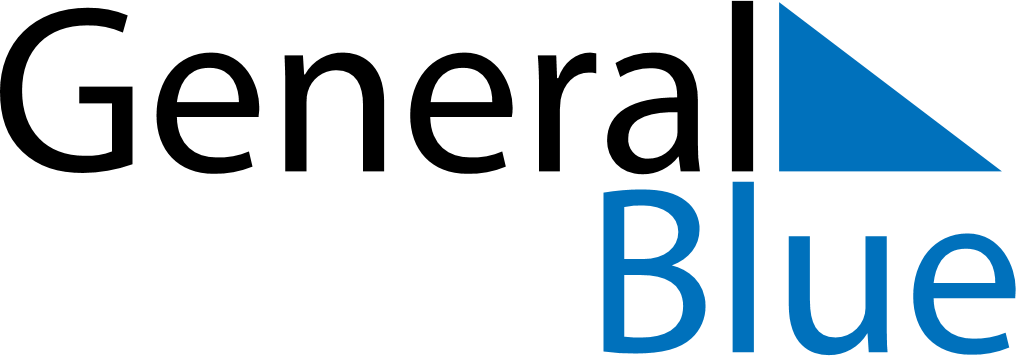 July 2024July 2024July 2024July 2024July 2024July 2024Deje, Vaermland, SwedenDeje, Vaermland, SwedenDeje, Vaermland, SwedenDeje, Vaermland, SwedenDeje, Vaermland, SwedenDeje, Vaermland, SwedenSunday Monday Tuesday Wednesday Thursday Friday Saturday 1 2 3 4 5 6 Sunrise: 3:52 AM Sunset: 10:27 PM Daylight: 18 hours and 34 minutes. Sunrise: 3:53 AM Sunset: 10:26 PM Daylight: 18 hours and 32 minutes. Sunrise: 3:55 AM Sunset: 10:25 PM Daylight: 18 hours and 30 minutes. Sunrise: 3:56 AM Sunset: 10:24 PM Daylight: 18 hours and 28 minutes. Sunrise: 3:57 AM Sunset: 10:23 PM Daylight: 18 hours and 26 minutes. Sunrise: 3:59 AM Sunset: 10:22 PM Daylight: 18 hours and 23 minutes. 7 8 9 10 11 12 13 Sunrise: 4:00 AM Sunset: 10:21 PM Daylight: 18 hours and 21 minutes. Sunrise: 4:01 AM Sunset: 10:20 PM Daylight: 18 hours and 18 minutes. Sunrise: 4:03 AM Sunset: 10:19 PM Daylight: 18 hours and 15 minutes. Sunrise: 4:05 AM Sunset: 10:17 PM Daylight: 18 hours and 12 minutes. Sunrise: 4:06 AM Sunset: 10:16 PM Daylight: 18 hours and 9 minutes. Sunrise: 4:08 AM Sunset: 10:15 PM Daylight: 18 hours and 6 minutes. Sunrise: 4:10 AM Sunset: 10:13 PM Daylight: 18 hours and 3 minutes. 14 15 16 17 18 19 20 Sunrise: 4:12 AM Sunset: 10:11 PM Daylight: 17 hours and 59 minutes. Sunrise: 4:13 AM Sunset: 10:10 PM Daylight: 17 hours and 56 minutes. Sunrise: 4:15 AM Sunset: 10:08 PM Daylight: 17 hours and 52 minutes. Sunrise: 4:17 AM Sunset: 10:06 PM Daylight: 17 hours and 49 minutes. Sunrise: 4:19 AM Sunset: 10:05 PM Daylight: 17 hours and 45 minutes. Sunrise: 4:21 AM Sunset: 10:03 PM Daylight: 17 hours and 41 minutes. Sunrise: 4:23 AM Sunset: 10:01 PM Daylight: 17 hours and 37 minutes. 21 22 23 24 25 26 27 Sunrise: 4:25 AM Sunset: 9:59 PM Daylight: 17 hours and 33 minutes. Sunrise: 4:27 AM Sunset: 9:57 PM Daylight: 17 hours and 29 minutes. Sunrise: 4:30 AM Sunset: 9:55 PM Daylight: 17 hours and 25 minutes. Sunrise: 4:32 AM Sunset: 9:53 PM Daylight: 17 hours and 20 minutes. Sunrise: 4:34 AM Sunset: 9:50 PM Daylight: 17 hours and 16 minutes. Sunrise: 4:36 AM Sunset: 9:48 PM Daylight: 17 hours and 12 minutes. Sunrise: 4:38 AM Sunset: 9:46 PM Daylight: 17 hours and 7 minutes. 28 29 30 31 Sunrise: 4:41 AM Sunset: 9:44 PM Daylight: 17 hours and 3 minutes. Sunrise: 4:43 AM Sunset: 9:41 PM Daylight: 16 hours and 58 minutes. Sunrise: 4:45 AM Sunset: 9:39 PM Daylight: 16 hours and 54 minutes. Sunrise: 4:47 AM Sunset: 9:37 PM Daylight: 16 hours and 49 minutes. 